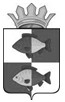 АДМИНИСТРАЦИЯ ИШИМСКОГО МУНИЦИПАЛЬНОГО РАЙОНА ТЮМЕНСКОЙ ОБЛАСТИОТДЕЛ ОБРАЗОВАНИЯПРИКАЗО подготовке и проведении  муниципального этапаВсероссийской олимпиады школьников в 2021-2022 учебном годуНа основании приказа Министерства просвещения Россииот 27.11.2020 № 678 «Об утверждении Порядка проведения всероссийской олимпиады школьников», приказа Департамента образования и науки Тюменской области №712/ОД от 05 октября 2021г. «О муниципальном этапе  всероссийской олимпиады школьников  по общеобразовательным предметам в 2021-2022 учебном году»  ПРИКАЗЫВАЮ:Провести в соответствии с Порядком проведения Всероссийской олимпиады школьников (далее - олимпиада) 1.1.муниципальный этап олимпиады для школьников 7-11 классов  с 1ноября по 14 декабря 2021 года.Утвердить Положение о муниципальном этапе олимпиады в 2021-2022учебном году согласно приложению 1 к настоящему приказу.Утвердить состав организационного комитета по проведению муниципального этапов олимпиады в 2021-2022учебном году согласно приложению 2 к настоящему приказу.Утвердить график проведения муниципального этапа , согласно приложению 4 к настоящему приказу.Назначить ответственным за проведение муниципального этапа олимпиады Ульянкину Татьяну Лукиничну, заведующую методическимкабинетом  отдела образования Ишимского муниципального района.Назначить кураторов от отдела образования (ответственных секретарей) по предметам (Приложение № 3).Руководителям образовательных организаций:Назначить ответственного за проведение муниципального этапа олимпиады в 2021-2022 учебном году и в срок до 26.10.2021направить копию приказа об ответственном в отдел образования АИМР.92Обеспечить размещение на сайте образовательного учреждения информации о  муниципальном этапе олимпиады в срок до 26.10.2021 года.Провести муниципальный этап Всероссийской олимпиады школьников в соответствии с графиком (Приложение №4).обеспечить помещения для проведения олимпиады из расчёта, что каждый участник должен сидеть за отдельным столом;-осуществить шифрование работ и размещение участников олимпиады.-обеспечить присутствие педагогов, не являющихся специалистами по предмету в аудиториях, где будут проходить предметные олимпиады ;-обеспечить условия для временного выхода участников из помещения для чего необходимо назначить дополнительных дежурных (в коридоре);-обеспечить необходимые раздаточные материалы для проведения олимпиады по предметам, предусмотренных требованиями к проведению муниципального этапа олимпиады.Ответственным за организацию и проведение муниципального этапа олимпиады школьников изучить требования к проведению муниципального этапа олимпиады.10.Назначить ответственных за внесение результатов муниципального этапа в АИС «Электронная школа» в каждой ОО.11.Назначить ответственным  за осуществление контроля за внесением результатов МЭ ВсОШ в АИС «Электронная школа» в каждой ООзаведующую РМК Ишимского муниципального района  Ульянкину Т.Л.8.Контроль за исполнением приказа оставляю за собой. С приказом ознакомлены:	Приложение №1 к приказу №92 от 22.10.2021ПОЛОЖЕНИЕо муниципальном этапеВсероссийской олимпиады школьниковв 2021-2022 учебном году1. Общие положения1 1. Настоящее положение, разработанное в соответствии с Порядком проведения Всероссийской олимпиады школьников, утвержденным приказом Министерства образования и науки Российской Федерации от 18Л 1.2013 г. № 1252 и изменениями, утвержденными приказами Министерства образования и науки Российской Федерации от 17.03.2015 № 249, 17.12.2015 № 1488 и от 17.11.2016 № 1435, определяет порядок организации и проведения  муниципального этапаВсероссийской олимпиады школьников по общеобразовательным предметам в 2021-2022 учебном году (далее - Олимпиада), его организационное, методическое и финансовое обеспечение, процедуру участия и определения победителей и призеров.Олимпиада проводится в целях выявления и развития у обучающихся творческих способностей и интереса к научной (научно-исследовательской) деятельности, пропаганды научных знаний, а также отбора лиц для участия в муниципальном и региональном этапах олимпиады.Задачи Олимпиады: создание необходимых условий для поддержки одаренных детей; пропаганда научных знаний; выявление и распространение опыта общеобразовательных учреждений и педагогов, в системе работающих с одаренными детьми.В Олимпиаде принимают участие на добровольной основе учащиеся общеобразовательных организаций, реализующих основные общеобразовательные программы основного общего и среднего общего образования.2.Организационно-методическое обеспечение ОлимпиадыОбщее руководство Олимпиадой осуществляет организационный комитет муниципального этапаВсероссийской олимпиады школьников по общеобразовательным предметам (далее - Оргкомитет).Состав Оргкомитета муниципального этапа олимпиадыформируется из	представителей отдела образования АдминистрацииИшимского муниципального района.Состав Оргкомитета утверждается приказом начальника отдела  образования Администрации Ишимского  муниципального района.Председатель Оргкомитета осуществляет общее руководство подготовкой и проведением Олимпиады.Оргкомитет:2.4.1.устанавливает конкретные сроки проведения муниципального этапа Олимпиады по общеобразовательным предметам, руководствуясь приказом Департамента образования и науки Тюменской области2.4.2.определяет квоту и утверждает состав участников муниципального этапа Олимпиады из числа участников школьного этапа, набравших максимальное количество баллов по итогам сводного рейтинга;2.4.3.при необходимости запрашивает для ознакомления, анализа или разрешения спорных вопросов олимпиадные работы участников школьного этапа;2.4.4.обеспечивает организацию и проведение олимпиады в соответствии с требованиями, утвержденными Центральными предметно-методическими комиссиями;2.4.5.рассматривает совместно с представителями жюри Олимпиады апелляции в случае, если комиссия и участник Олимпиады не смогли прийти к единому мнению по оцениванию работы;рассматривает и согласовывает результаты олимпиады по общеобразовательным предметам на основании протоколов жюри и представляет список победителей и призеров Олимпиады на утверждение начальником отдела образования Администрации Ишимского  муниципального района;2.4.6.анализирует, обобщает итоги Олимпиады и предоставляет отчет о проведении школьного и муниципального этапов   Олимпиады в Департамент образования и науки Тюменской области;2.4.7.несёт в части своей компетенции ответственность за жизнь и здоровье участников олимпиады во время проведения олимпиады.2.4.8.Методическое обеспечение проведения Олимпиады осуществляют региональные предметно-методические комиссии, образовательный Центр «Сириус», региональный Центр «Новое поколение»;2.4.9.Для объективной проверки выполнения олимпиадных заданий по предметам муниципального этапа формируется жюри олимпиады по каждому общеобразовательному предмету из педагогических работников ОУ, состав которого утверждается приказом начальника отдела образования Администрации Ишимского муниципального района. Жюри возглавляет председатель.2.4.10 Жюри муниципального этапа олимпиады:2.4.11. оценивает закодированные (обезличенные) олимпиадные работы участников Олимпиады в соответствии с утвержденными критериями и методиками оценивания;2.4.12.определяет победителей и призеров на основании рейтинга;2.4.13.предоставляет в Оргкомитет протоколы и сводную ведомость результатов, готовит предложения по награждению.2.4.14. Председатель жюри:2.4.15.обобщает опыт проведения Олимпиады, готовит рекомендации для педагогов по подготовке учащихся к Олимпиаде, способствуют развитию олимпиадного движения;2.4.16.  предоставляет в оргкомитет аналитический отчет о проведении Олимпиады - в течение 10 дней после её завершения.2.4.17. Руководители общеобразовательных организаций обеспечивают:2.4.18 назначение приказом ответственного лица за проведение муниципального этапа Олимпиады;2.4.19.передачу результатов участников школьного этапа олимпиады по каждомуобщеобразовательному	предмету и возрастным группам организаторумуниципального этапа Олимпиады в формате и согласно срокам, установленным организатором Олимпиады;персональную ответственность за недостоверно предоставленную информацию с возможностью исключения участников, по которым были направлены неверные данные;2.4.20 оформление и предоставление заявки на участие в муниципальном и региональном этапах Олимпиады с указанием сведений об участниках в соответствии с установленными Оргкомитетом сроками и квотой;2.4.21 своевременное информирование Оргкомитета в случае невозможности участия в муниципальном этапе олимпиады от своего образовательного учреждения (в письменном виде на официальном бланке за подписью руководителя с указанием причины отсутствия участника и заменой следующим по рейтингу участником).3. Организация проведения ОлимпиадыОлимпиада проводится по следующим общеобразовательным предметам: математика, русский, иностранный язык (английский, немецкий), информатика и ИКТ, физика, химия, биология, экология, география, астрономия, литература, история, обществознание, экономика, право, искусство (мировая художественная культура), физическая культура, технология, основы безопасности жизнедеятельности для обучающихся по образовательным программам основного общего и среднего общего образования;В Олимпиаде принимают участие:3.3.в муниципальном этапе:- учащиеся 7-11 классов, участники школьного этапа Олимпиады текущего года, набравшие необходимое для участия количество баллов, установленное Оргкомитетом;3.4. победители и призеры муниципального этапа олимпиады предыдущего учебного года, продолжающие обучение в общеобразовательных школах;учащиеся 4-6 классов в исключительных случаях (при условии, что они, являясь участниками школьного этапа, выполняли задания, предназначенные для учащихся 7-11 классов, и набрали необходимое количество баллов для участия в муниципальном этапе).3.5.Победители и призеры муниципального этапа предыдущего года вправе выполнять олимпиадные задания, разработанные для более старших классов по отношению к тем, в которых они проходят обучение. В случае их прохождения на последующие этапы Олимпиады данные участники олимпиады выполняют олимпиадные задания, разработанные для класса, который они выбрали на муниципальном этапе Олимпиады.3.6.Квота на участие в муниципальном этапе олимпиады устанавливается и утверждается Оргкомитетом на основе единой итоговой рейтинговой таблицы участников всех образовательных организаций отдельно по каждому общеобразовательному предмету и параллели.3.7.Список участников муниципального этапа Олимпиады по всем общеобразовательным предметам с указанием набранных баллов утверждается приказом начальника отдела  образования Администрации  Ишимиского муниципального района.3.8.Участники Олимпиады должны соблюдать Порядок проведения Всероссийской олимпиады школьников, настоящее Положение, требования, утвержденные Центральными предметно-методическими комиссиями.В период проведения испытаний участники Олимпиады должны следовать указаниям представителей организатора олимпиады, соблюдать этические нормы поведения.Участникам Олимпиады запрещается общаться друг с другом, свободно перемещаться по аудитории, использовать средства связи и иные средства хранения и передачи информации.Участникам Олимпиады по отдельным предметам предоставляются справочные материалы, средства связи и электронно-вычислительная техника, разрешенные к использованию во время проведения олимпиады, перечень которых определяется в требованиях, утвержденных Центральными предметно-методическими комиссиями.3.9. В случае несоблюдения участником п. 3.6. представитель организатора Олимпиады удаляет участника Олимпиады из аудитории, составив акт об удалении.3.10. Участники Олимпиады, которые были удалены, лишаются права дальнейшего участия в Олимпиаде по данному общеобразовательному предмету в текущем году.3.11. Сроки проведения муниципального этапа Всероссийской олимпиады школьников по каждому общеобразовательному предмету устанавливаются приказом Директора департамента образования и науки Тюменской области.3.12. Конкретные места проведения муниципального этапа Всероссийской олимпиады школьников по каждому общеобразовательному предмету устанавливает отдел образования Администрации Ишимского муниципального района.3.13. Родитель (законный представитель) учащегося, заявившего о своем участии в олимпиаде, в срок не менее чем за 10 рабочих дней до начала школьного этапа олимпиады в письменной форме подтверждает ознакомление с Порядком проведения Всероссийской олимпиады школьников и предоставляет организатору муниципального этапов олимпиады согласие на публикацию олимпиадной работы своего несовершеннолетнего ребенка, в том числе в информационно- телекоммуникационной сети "Интернет".4. Порядок подведения итогов муниципального этапа Олимпиады4.1.Победители и призеры муниципального этапа Олимпиады определяются па основании достигнутых результатов, которые заносятся в итоговую таблицу, представляющую собой ранжированный список участников, расположенных по мере убывания набранных ими баллов (далее - рейтинг). Участники с равным количеством баллов располагаются в алфавитном порядке4.2.Победителем Олимпиады признается участник, набравший наибольшее количество баллов, составляющее более 50% от установленных баллов по каждому общеобразовательному предмету.4.3.Призерами олимпиады признаются все участники Олимпиады, следующие за победителем, и набравшие не менее половины от установленных баллов по каждому общеобразовательному предмету.4.4.Список победителей и призеров Олимпиады утверждается приказом начальника отдела  образования Администрации Ишимского  муниципального района.4.5.Победители и призеры Олимпиады награждаются поощрительными грамотами.4.6.Победители и призеры Олимпиады вносятся в базу данных талантливых детей Ишимского муниципального района.5.Финансовое обеспечение Олимпиады5.1.Финансирование муниципального этапа  Олимпиады осуществляется методическим кабинетом отдела образования Ишимского муниципального района Приложение №2 к приказу №92 от 22.10.2021Состав организационного комитета школьного и муниципального этапов Всероссийской олимпиады школьниковСкоробогатов Виктор Иванович  - начальник отдела образования администрации Ишимского муниципального района.Колова Наталия Николаевна - Главный специалист отдела образования администрации Ишимского муниципального района.Ульянкина Татьяна Лукинична – заведующая РМК отдела образования администрации Ишимского муниципального района.Серкова Татьяна Владимировна – председатель Ишимской районной организации Профсоюза работников народного образования и науки.Короленко Наталья Борисовна - методист отдела образования администрации Ишимского муниципального района.Таланцев Аркадий Владимирович - методист отдела образования администрации Ишимского муниципального района.Малецкий Андрей Владимирович - методист отдела образования администрации Ишимского муниципального района.Фенченко Татьяна Владимировна- методист отдела образования администрации Ишимского муниципального района.Еленина Наталья Николаевна - ведущий специалист отдела образования администрации Ишимского муниципального района.	Приложение № 3приказу №92 от 22.10.2021Кураторы (ответственные секретари) по предметам муниципального этапа олимпиады :Приложение №4 к приказу№92 от 22.10.2021График проведения муниципального этапа Всероссийской олимпиады школьников 2021-2022 гг.Приложение № 5 к приказу №92 от 22.10.2021Состав жюри муниципального этапаВсероссийской олимпиады школьников2021 -2022 учебный год.22.10.2021№92Начальник отдела 		В.И. Скоробогатов ___________Колова Н.Н.«_____»____________2021 г.___________Ульянкина Т.Л..«_____»____________2021 г.___________Короленко Н.Б.«_____»____________2021 г.___________Малецкий А.В.  «_____»____________2021 г.___________Таланцев А.В.«_____»____________2021 г.___________Еленина Н.Н..«_____»____________2021 г.___________Фенченко Т.В..«_____»____________2021 г.___________Астанина С.Р.«_____»____________2021 г.___________Болтунов Н.Е.«_____»____________2021 г.___________Гуркин А.А.«_____»____________2021 г.____________Манухин В.О..«_____»____________2021 г.____________Скорина Л.В.«_____»____________2021 г.____________Скоробогатов И.Г.«_____»____________2021 г.____________Базилевич М.Д.«_____»____________2021 г.____________Лукошкова Н.А.«_____»____________2021 г.____________Григорьев С.В.«_____»____________2021 г.____________Эрдман Н.И.«_____»____________2021 г.____________Вейраух О.В..«_____»____________2021 г.____________Кучера А.М..«_____»____________2021 г.____________Сироткина И.В.«_____»____________2021 г._____________Нененко М.Н..«_____»____________2021 г._____________Бохан И.А.«_____»____________2021 г.___________Казакеева И.А«_____»____________2021 г.___________Ключникова Н.С.«_____»____________2021 г.___________Максимова О.А..«_____»____________2021 г.___________Михалькова О.В.«_____»____________2021 г.Скоробогатова Л.В.«_____»____________2021 г.Обществознание, экономикаУльянкина Т.Л.История, правоУльянкина Т.Л.Английский язык, Немецкий языкФенченко Т.В.Русский язык, литератураФенченко Т.В.БиологияМалецкий А.В.ГеографияМалецкий А.В.ЭкологияМалецкий А.В.ФизикаТаланцев А.В.ТехнологияТаланцев А.В.Физическая культураТаланцев А.В.ОБЖТаланцев А.В.МатематикаКороленко Н.Б.ИнформатикаКороленко Н.Б.ХимияКолова Н.Н.Искусство (МХК)Еленина Н.Н.АстрономияЕленина Н.Н.ДатаМесто проведенияПредметВремя проведения олимпиадыКлассы1 ноября (понедельник) ОУ Ишимского районаэкономика10.007-112 ноября (вторник) ОУ Ишимского районаистория10.007-113 ноября (среда) ОУ Ишимского районафизика10.007-118 ноября (понедельник) ОУ Ишимского районабиология10.007-1112 ноября (вторник) ОУ Ишимского районаискусство (МХК)(теория)10.007-1113 ноября (суббота) ОУ Ишимского районаискусство (МХК)(практика)10.007-1116 ноября (вторник) ОУ Ишимского районаЭкология10.009-1117 ноября (среда) ОУ Ишимского районаАнглийский язык10.007-1118 ноября (четверг) ОУ Ишимского районаПРАВО10.009-1119 ноября (пятница) ОУ Ишимского районалитература10.007-1122 ноября (понедельник ) ОУ Ишимского районаФизическая культура(теория)Физическая культура( практика)10.007-1123 ноября (вторник) ОУ Ишимского районаастрономия10.007-1124 ноября (среда) ОУ Ишимского районаобществознание10.007-1125 ноября (четверг) ОУ Ишимского районаРусский язык10.007-1126 ноября (пятница) ОУ Ишимского районахимия10.007-1130 ноября (математика) ОУ Ишимского районаматематика10.007-112 декабря  (четверг) ОУ Ишимского районагеография10.007-113 декабря  (пятница) ОУ Ишимского районатехнология (теория) 10.007-114 декабря  (суббота ) ОУ Ишимского районатехнология (практика, защита проекта )10.007-117 декабря (вторник ) ОУ Ишимского районаНемецкий язык) устная часть)10.007-118 декабря (среда ) ОУ Ишимского районаНемецкий язык) письменная часть)           10.007-119 декабря  четверг) ОУ Ишимского районаОБЖ (теория)           10.007-1110 декабря (пятница) ОУ Ишимского районаОБЖ(практика)           10.007-1114 декабря (вторник )ОУ Ишимского районаинформатика           10.007-11№п/пФ.И.О. члена жюри по предметамДолжностьМесто работы1.Английский языкАнглийский языкАнглийский языкЛевашова Марина ИвановнаУчитель английского языкаМАОУ Стрехнинская СОШСнегурская  Юлия ОлеговнаУчитель английского языкаМАОУ Стрехнинская СОШДолгушева Оксана АнатольевнаУчитель английского языкаПервопесьяновская СОШ- филиал МАОУ Черемшанская СОШ2.АстрономияАстрономияАстрономияПунигова Светлана ЛеонидовнаУчитель физикиМАОУ Гагаринская СОШКоролев Виктор АлексеевичУчитель физикиМАОУ Тоболовская СОШ3.БиологияБиологияБиологияЧерепанова Светлана ИвановнаУчитель биологииМАОУ Стрехнинская СОШВоенмастер Лариса АнатольевнаУчитель биологииПрокуткинская СОШ- филиал МАОУ Черемшанская СОШКурдоякова Елена НиколаевнаУчитель биологииВаньковская ООШ – филиал МАОУ Гагаринская СОШЗавьялова  Мария ЛеонидовнаУчитель биологииКарасульская СОШ-филиал МАОУ Тоболовская СОШ4.ГеографияГеографияГеографияМаксимова Оксана АлександровнаУчитель географииМезенская ООШ филиал МАОУ Черемшанская СОШЛебедев Роман ВасильевичУчитель географииМАОУ Стрехнинская СОШРусакова Елена СергеевнаУчитель географииМАОУ Черемшанская СОШ5.ИсторияИсторияИсторияНоскова Елена ВасильевнаУчитель историиМезенская ООШ – филиал МАОУ Черемшанская СОШЕфремова Ирина НиколаевнаУчитель историиКарасульская СОШ-филиал МАОУ Тоболовская СОШСедельникова Ирина ДмитриевнаУчитель истории и обществознанияБоровская ООШ – филиал МАОУ Стрехнинская СОШБессонова Ольга ПетровнаУчитель историиПлешковская СОШ - филиал МАОУ Черемшанская СОШ6.ОБЖОБЖОБЖЗемцов Виталий ЕвгеньевичУчитель ОБЖПервопесьяновская СОШ - филиал МАОУ Черемшанская СОШАверин Николай ПавловичУчитель ОБЖПрокуткинская СОШ - филиал МАОУ Черемшанская СОШСмирнов Константин АлександровичУчитель ОБЖНоволоктинская СОШ – филиал МАОУ Гагаринская СОШГирш Евгений НиколаевичУчитель ОБЖВаньковская ООШ – филиал МАОУ Гагаринская СОШБабенко Алексей АлексеевичУчитель ОБЖМАОУ Черемшанская СОШГафитуллин Андрей ИвановичУчитель ОБЖПрокуткинская СОШ - филиал МАОУ Черемшанская СОШФрицлер Сергей ВладимировичУчитель ОБЖНовотравнинская ООШ – филиал МАОУ Гагаринская СОШТаланцев Павел НиколаевичУчитель ОБЖМАОУ Стрехнинская СОШ7.ОбществознаниеОбществознаниеОбществознаниеБаринова Елена ЮрьевнаУчитель истории и обществознанияМАОУ Гагаринская СОШШаймарданова Татьяна БорисовнаУчитель истории и обществознанияСиницынская ООШ – филиал МАОУ Гагаринская СОШСмирнова Юлия ПавловнаУчитель истории и обществознанияНоволоктинская СОШ – филиал МАОУ Гагаринская СОШФадеев Игорь ОлеговичУчитель истории и обществознанияМАОУ Черемшанская СОШ8.ТехнологияТехнологияТехнологияМоисеев Юрий ЕвгеньевичУчитель технологииМАОУ Стрехнинская СОШФрицлер Сергей ВладимировичУчитель ОБЖНовотравнинская ООШ – филиал МАОУ Гагаринская СОШКравченко Наталья ВикторовнаУчитель технологииПлешковская СОШ - филиал МАОУ Черемшанская СОШЕгорова Ольга АнатольевнаУчитель технологииМАОУ Стрехнинская СОШБлинова Лариса НиколаевнаУчитель технологииКарасульская СОШ – филиал МАОУ Тоболовская СОШ9.ФизикаФизикаФизикаПунигова Светлана ЛеонидовнаУчитель физикиМАОУ Гагаринская СОШКоролев Виктор АлексеевичУчитель физикиМАОУ Тоболовская СОШГудковская Ирина Сергеевна Учитель физикиМАОУ Черемшанская СОШРоманова Вера БорисовнаУчитель физикиКарасульская СОШ-филиал МАОУ Тоболовская СОШ10.Физическая культураФизическая культураФизическая культураСмирнов Константин АлександровичУчитель физической культурыНоволоктинская СОШ – филиал МАОУ Гагаринская СОШТаланцев Павел НиколаевичУчитель физической культурыМАОУ Стрехнинская СОШГафитулин Андрей ИвановичУчитель физической культурыПрокуткинская СОШ - филиал МАОУ Черемшанская СОШГирш Евгений НиколаевичУчитель физической культурыВаньковская ООШ – филиал МАОУ Гагаринская СОШЖогликов Андрей ВладимировичУчитель физической культурыПлешковская СОШ филиал МАОУ Черемшанская СОШПотапкина Светлана АлександровнаУчитель физической культурыМезенская ООШ филиал МАОУ Черемшанская СОШ11.ХимияХимияХимияКарпова Татьяна ВладимировнаУчитель химииМАОУ Стрехнинская СОШБелешева Любовь МихайловнаУчитель химииСиницынская ООШ – филиал МАОУ Гагаринская СОШВоенмастер Лариса АнатольевнаУчитель химииФилиал МАОУ Черемшанская СОШ – Прокуткинская СОШ12.Искусство (МХК)Искусство (МХК)Искусство (МХК)Скокова Светлана АлександровнаУчитель ИЗОМАОУ Тоболовская СОШМаксимова Оксана АлександровнаУчитель ИЗОМезенская ООШ – филиал МАОУ Черемшанская СОШЦилина Таисия АлександровнаУчитель ИЗОКарасульская СОШ – филиал МАОУ Тоболовская СОШСкоробогатова Алена АлександровнаУчитель ИЗОМАОУ Стрехнинская СОШ13.ЭкологияЭкологияЭкологияКурдоякова Елена НиколаевнаУчитель биологииВаньковская ООШ – филиал МАОУ Гагаринская СОШЗавьялова Мария Леонидовна Учитель биологииКарасульская СОШ – филиал МАОУ Тоболовская СОШ14.ЭкономикаЭкономикаЭкономикаСедельникова Ирина ДмитриевнаУчитель истории и обществознанияБоровская ООШ – филиал МАОУ Стрехнинская СОШЗыкова Елена НиколаевнаУчитель истории, обществознанияМАОУ Тоболовская СОШ15.ПравоПравоПравоЗыкова Елена НиколаевнаУчитель истории, обществознанияМАОУ Тоболовская СОШАверина Елена ВасильевнаУчитель истории, обществознанияПрокуткинская СОШ – филиал МАОУ Черемшанская СОШОспанова Нуржаусын СалимджановнаУчитель истории и обществознанияРавнецкая ООШ – филиал МАОУ Стрехнинская СОШ16.МатематикаМатематикаМатематикаВейраух Ольга ВикторовнаУчитель математики Равнецкая ООШ – филиал МАОУ Стрехнинская СОШЕрмакова Нина НиколаевнаУчитель математикиМАОУ стрехнинская СОШЖогликова Наталья ИвановнаУчитель математикиПлешковская  СОШ– филиал МАОУ Черемшанская СОШ17.ИнформатикаИнформатикаИнформатикаПунигова Светлана ЛеонидовнаУчитель информатикиМАОУ Гагаринская СОШЛызлова Евгения АлександровнаУчитель информатикиМизоновская ООШ – филиал МАОУ Гагаринская СОШМутьев Николай ВладимировичУчитель информатикиПервопесьяновская СОШ – филиал МАОУ Черемшанская СОШ18.Русский языкРусский языкРусский языкПаденко Татьяна АнатольевнаУчитель русского языка и литературыМАОУ Гагаринская СОШВолосянко Вера ВикторовнаУчитель русского языка и литературыКарасульская СОШ– филиал МАОУ Тоболовская  СОШДощинская Эльвира ВасильевнаУчитель русского языка и литературыНоволоктинская СОШ – филиал МАОУ Гагаринская СОШ19.ЛитератураЛитератураЛитератураКарлаш Марина СергеевнаУчитель русского языка и литературыЛарихинская ООШ-филиал МАОУ Гагаринская СОШБохан Марина ИвановнаУчитель русского языка и литературыКарасульская СОШ – филиал МАОУ Тоболовская СОШКалинина Софья ГеннадьевнаУчитель русского языка и литературыПлешковская СОШ – филиал МАОУ Черемшанская СОШ20.Немецкий языкНемецкий языкНемецкий язык1.Загревская Ольга АнатольевнаУчитель немецкого языкаБоровская ООШ – филиал МАОУ Стрехнинская СОШ2.Дощинская Маргарита АлександровнаУчитель немецкого языкаПлешковская  СОШ – филиал МАОУ Черемшанская СОШ3.Семухина Ольга АлександровнаУчитель немецкого языка МАОУ Стрехнинская СОШ